Popunjeno i potpisano Izvješće pošaljite  do 31. prosinca 2017. godine:Zagrebačka županija, Upravni odjel za poljoprivredu, ruralni razvitak i šumarstvo, Ulica grada Vukovara 72/V, 10000 Zagrebfax: 6009-474,e-mail: m.sesvecan@zagrebacka-zupanija.hr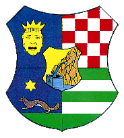 REPUBLIKA HRVATSKAZAGREBAČKA ŽUPANIJAUpravni odjel za poljoprivredu, ruralni razvitak i šumarstvoREPUBLIKA HRVATSKAZAGREBAČKA ŽUPANIJAUpravni odjel za poljoprivredu, ruralni razvitak i šumarstvoREPUBLIKA HRVATSKAZAGREBAČKA ŽUPANIJAUpravni odjel za poljoprivredu, ruralni razvitak i šumarstvoREPUBLIKA HRVATSKAZAGREBAČKA ŽUPANIJAUpravni odjel za poljoprivredu, ruralni razvitak i šumarstvoREPUBLIKA HRVATSKAZAGREBAČKA ŽUPANIJAUpravni odjel za poljoprivredu, ruralni razvitak i šumarstvoREPUBLIKA HRVATSKAZAGREBAČKA ŽUPANIJAUpravni odjel za poljoprivredu, ruralni razvitak i šumarstvoREPUBLIKA HRVATSKAZAGREBAČKA ŽUPANIJAUpravni odjel za poljoprivredu, ruralni razvitak i šumarstvoREPUBLIKA HRVATSKAZAGREBAČKA ŽUPANIJAUpravni odjel za poljoprivredu, ruralni razvitak i šumarstvoREPUBLIKA HRVATSKAZAGREBAČKA ŽUPANIJAUpravni odjel za poljoprivredu, ruralni razvitak i šumarstvoREPUBLIKA HRVATSKAZAGREBAČKA ŽUPANIJAUpravni odjel za poljoprivredu, ruralni razvitak i šumarstvoREPUBLIKA HRVATSKAZAGREBAČKA ŽUPANIJAUpravni odjel za poljoprivredu, ruralni razvitak i šumarstvoREPUBLIKA HRVATSKAZAGREBAČKA ŽUPANIJAUpravni odjel za poljoprivredu, ruralni razvitak i šumarstvoREPUBLIKA HRVATSKAZAGREBAČKA ŽUPANIJAUpravni odjel za poljoprivredu, ruralni razvitak i šumarstvoREPUBLIKA HRVATSKAZAGREBAČKA ŽUPANIJAUpravni odjel za poljoprivredu, ruralni razvitak i šumarstvoObrazac IPU Obrazac IPU Obrazac IPU IZVJEŠĆE O PROVEDENOM PROJEKTU
ZA DONACIJU PČELARSKIM UDRUGAMA ZAGREBAČKE ŽUPANIJEU 2017. GODINIIZVJEŠĆE O PROVEDENOM PROJEKTU
ZA DONACIJU PČELARSKIM UDRUGAMA ZAGREBAČKE ŽUPANIJEU 2017. GODINIIZVJEŠĆE O PROVEDENOM PROJEKTU
ZA DONACIJU PČELARSKIM UDRUGAMA ZAGREBAČKE ŽUPANIJEU 2017. GODINIIZVJEŠĆE O PROVEDENOM PROJEKTU
ZA DONACIJU PČELARSKIM UDRUGAMA ZAGREBAČKE ŽUPANIJEU 2017. GODINIIZVJEŠĆE O PROVEDENOM PROJEKTU
ZA DONACIJU PČELARSKIM UDRUGAMA ZAGREBAČKE ŽUPANIJEU 2017. GODINIIZVJEŠĆE O PROVEDENOM PROJEKTU
ZA DONACIJU PČELARSKIM UDRUGAMA ZAGREBAČKE ŽUPANIJEU 2017. GODINIIZVJEŠĆE O PROVEDENOM PROJEKTU
ZA DONACIJU PČELARSKIM UDRUGAMA ZAGREBAČKE ŽUPANIJEU 2017. GODINIIZVJEŠĆE O PROVEDENOM PROJEKTU
ZA DONACIJU PČELARSKIM UDRUGAMA ZAGREBAČKE ŽUPANIJEU 2017. GODINIIZVJEŠĆE O PROVEDENOM PROJEKTU
ZA DONACIJU PČELARSKIM UDRUGAMA ZAGREBAČKE ŽUPANIJEU 2017. GODINIIZVJEŠĆE O PROVEDENOM PROJEKTU
ZA DONACIJU PČELARSKIM UDRUGAMA ZAGREBAČKE ŽUPANIJEU 2017. GODINIIZVJEŠĆE O PROVEDENOM PROJEKTU
ZA DONACIJU PČELARSKIM UDRUGAMA ZAGREBAČKE ŽUPANIJEU 2017. GODINIIZVJEŠĆE O PROVEDENOM PROJEKTU
ZA DONACIJU PČELARSKIM UDRUGAMA ZAGREBAČKE ŽUPANIJEU 2017. GODINIIZVJEŠĆE O PROVEDENOM PROJEKTU
ZA DONACIJU PČELARSKIM UDRUGAMA ZAGREBAČKE ŽUPANIJEU 2017. GODINIIZVJEŠĆE O PROVEDENOM PROJEKTU
ZA DONACIJU PČELARSKIM UDRUGAMA ZAGREBAČKE ŽUPANIJEU 2017. GODINI(popunjava pisarnica Zagrebačke županije)(popunjava pisarnica Zagrebačke županije)(popunjava pisarnica Zagrebačke županije)(popunjava pisarnica Zagrebačke županije)(popunjava pisarnica Zagrebačke županije)(popunjava pisarnica Zagrebačke županije)1. PODACI O KORISNIKU POTPORE1. PODACI O KORISNIKU POTPORE1. PODACI O KORISNIKU POTPORE1. PODACI O KORISNIKU POTPORE1. PODACI O KORISNIKU POTPORE1. PODACI O KORISNIKU POTPORE1. PODACI O KORISNIKU POTPORE1. PODACI O KORISNIKU POTPORE1. PODACI O KORISNIKU POTPORE1. PODACI O KORISNIKU POTPORE1. PODACI O KORISNIKU POTPORE1. PODACI O KORISNIKU POTPORE1. PODACI O KORISNIKU POTPORE1. PODACI O KORISNIKU POTPORE1. PODACI O KORISNIKU POTPORE1. PODACI O KORISNIKU POTPORE1. PODACI O KORISNIKU POTPORE1. PODACI O KORISNIKU POTPORE1. PODACI O KORISNIKU POTPORE1. PODACI O KORISNIKU POTPORENAZIV KORISNIKA POTPORE:NAZIV KORISNIKA POTPORE:NAZIV KORISNIKA POTPORE:NAZIV KORISNIKA POTPORE:NAZIV KORISNIKA POTPORE:NAZIV KORISNIKA POTPORE:NAZIV KORISNIKA POTPORE:IME I PREZIME ODGOVORNE OSOBE:IME I PREZIME ODGOVORNE OSOBE:IME I PREZIME ODGOVORNE OSOBE:IME I PREZIME ODGOVORNE OSOBE:IME I PREZIME ODGOVORNE OSOBE:IME I PREZIME ODGOVORNE OSOBE:IME I PREZIME ODGOVORNE OSOBE:KONTAKT (tel./mob.):KONTAKT (tel./mob.):KONTAKT (tel./mob.):KONTAKT (tel./mob.):KONTAKT (tel./mob.):KONTAKT (tel./mob.):KONTAKT (tel./mob.):E-MAIL:E-MAIL:E-MAIL:E-MAIL:E-MAIL:E-MAIL:E-MAIL:2.  OPIS PROVEDENOG PROJEKTA2.  OPIS PROVEDENOG PROJEKTA2.  OPIS PROVEDENOG PROJEKTA2.  OPIS PROVEDENOG PROJEKTA2.  OPIS PROVEDENOG PROJEKTA2.  OPIS PROVEDENOG PROJEKTA2.  OPIS PROVEDENOG PROJEKTA2.  OPIS PROVEDENOG PROJEKTA2.  OPIS PROVEDENOG PROJEKTA2.  OPIS PROVEDENOG PROJEKTA2.  OPIS PROVEDENOG PROJEKTA2.  OPIS PROVEDENOG PROJEKTA2.  OPIS PROVEDENOG PROJEKTA2.  OPIS PROVEDENOG PROJEKTA2.  OPIS PROVEDENOG PROJEKTA2.  OPIS PROVEDENOG PROJEKTA2.  OPIS PROVEDENOG PROJEKTA2.  OPIS PROVEDENOG PROJEKTA2.  OPIS PROVEDENOG PROJEKTA2.  OPIS PROVEDENOG PROJEKTATOČAN NAZIV PROJEKTA:TOČAN NAZIV PROJEKTA:TOČAN NAZIV PROJEKTA:TOČAN NAZIV PROJEKTA:TOČAN NAZIV PROJEKTA:TOČAN NAZIV PROJEKTA:TOČAN NAZIV PROJEKTA:TOČAN NAZIV PROJEKTA:TOČAN NAZIV PROJEKTA:TOČAN NAZIV PROJEKTA:TOČAN NAZIV PROJEKTA:TOČAN NAZIV PROJEKTA:TOČAN NAZIV PROJEKTA:TOČAN NAZIV PROJEKTA:TOČAN NAZIV PROJEKTA:TOČAN NAZIV PROJEKTA:TOČAN NAZIV PROJEKTA:TOČAN NAZIV PROJEKTA:TOČAN NAZIV PROJEKTA:TOČAN NAZIV PROJEKTA:MJESTO ODRŽAVANJA PROJEKTA:MJESTO ODRŽAVANJA PROJEKTA:MJESTO ODRŽAVANJA PROJEKTA:MJESTO ODRŽAVANJA PROJEKTA:MJESTO ODRŽAVANJA PROJEKTA:MJESTO ODRŽAVANJA PROJEKTA:MJESTO ODRŽAVANJA PROJEKTA:MJESTO ODRŽAVANJA PROJEKTA:MJESTO ODRŽAVANJA PROJEKTA:MJESTO ODRŽAVANJA PROJEKTA:MJESTO ODRŽAVANJA PROJEKTA:MJESTO ODRŽAVANJA PROJEKTA:MJESTO ODRŽAVANJA PROJEKTA:MJESTO ODRŽAVANJA PROJEKTA:MJESTO ODRŽAVANJA PROJEKTA:MJESTO ODRŽAVANJA PROJEKTA:MJESTO ODRŽAVANJA PROJEKTA:MJESTO ODRŽAVANJA PROJEKTA:MJESTO ODRŽAVANJA PROJEKTA:MJESTO ODRŽAVANJA PROJEKTA:DATUM ODRŽAVANJA PROJEKTA:DATUM ODRŽAVANJA PROJEKTA:DATUM ODRŽAVANJA PROJEKTA:DATUM ODRŽAVANJA PROJEKTA:DATUM ODRŽAVANJA PROJEKTA:DATUM ODRŽAVANJA PROJEKTA:DATUM ODRŽAVANJA PROJEKTA:DATUM ODRŽAVANJA PROJEKTA:DATUM ODRŽAVANJA PROJEKTA:DATUM ODRŽAVANJA PROJEKTA:DATUM ODRŽAVANJA PROJEKTA:DATUM ODRŽAVANJA PROJEKTA:DATUM ODRŽAVANJA PROJEKTA:DATUM ODRŽAVANJA PROJEKTA:DATUM ODRŽAVANJA PROJEKTA:DATUM ODRŽAVANJA PROJEKTA:DATUM ODRŽAVANJA PROJEKTA:DATUM ODRŽAVANJA PROJEKTA:DATUM ODRŽAVANJA PROJEKTA:DATUM ODRŽAVANJA PROJEKTA:BROJ SUDIONIKA: BROJ SUDIONIKA: BROJ SUDIONIKA: BROJ SUDIONIKA: BROJ SUDIONIKA: BROJ SUDIONIKA: BROJ SUDIONIKA: BROJ SUDIONIKA: BROJ SUDIONIKA: BROJ SUDIONIKA: BROJ SUDIONIKA: BROJ SUDIONIKA: BROJ SUDIONIKA: BROJ SUDIONIKA: BROJ SUDIONIKA: BROJ SUDIONIKA: BROJ SUDIONIKA: BROJ SUDIONIKA: BROJ SUDIONIKA: BROJ SUDIONIKA: IZRAVNI REZULTATI PROJEKTA IZRAVNI REZULTATI PROJEKTA IZRAVNI REZULTATI PROJEKTA IZRAVNI REZULTATI PROJEKTA IZRAVNI REZULTATI PROJEKTA IZRAVNI REZULTATI PROJEKTA IZRAVNI REZULTATI PROJEKTA IZRAVNI REZULTATI PROJEKTA IZRAVNI REZULTATI PROJEKTA IZRAVNI REZULTATI PROJEKTA IZRAVNI REZULTATI PROJEKTA IZRAVNI REZULTATI PROJEKTA IZRAVNI REZULTATI PROJEKTA IZRAVNI REZULTATI PROJEKTA IZRAVNI REZULTATI PROJEKTA IZRAVNI REZULTATI PROJEKTA IZRAVNI REZULTATI PROJEKTA IZRAVNI REZULTATI PROJEKTA IZRAVNI REZULTATI PROJEKTA IZRAVNI REZULTATI PROJEKTA POTPORA ZAGREBAČKE ŽUPANIJE (kn)POTPORA ZAGREBAČKE ŽUPANIJE (kn)POTPORA ZAGREBAČKE ŽUPANIJE (kn)POTPORA ZAGREBAČKE ŽUPANIJE (kn)POTPORA ZAGREBAČKE ŽUPANIJE (kn)POTPORA ZAGREBAČKE ŽUPANIJE (kn)POTPORA ZAGREBAČKE ŽUPANIJE (kn)POTPORA ZAGREBAČKE ŽUPANIJE (kn)POTPORA ZAGREBAČKE ŽUPANIJE (kn)POTPORA ZAGREBAČKE ŽUPANIJE (kn)POTPORA ZAGREBAČKE ŽUPANIJE (kn)3. POPIS POLJOPRIVREDNIH GOSPODARSTAVA/ČLANOVA UDRUGE3. POPIS POLJOPRIVREDNIH GOSPODARSTAVA/ČLANOVA UDRUGE3. POPIS POLJOPRIVREDNIH GOSPODARSTAVA/ČLANOVA UDRUGE3. POPIS POLJOPRIVREDNIH GOSPODARSTAVA/ČLANOVA UDRUGE3. POPIS POLJOPRIVREDNIH GOSPODARSTAVA/ČLANOVA UDRUGE3. POPIS POLJOPRIVREDNIH GOSPODARSTAVA/ČLANOVA UDRUGE3. POPIS POLJOPRIVREDNIH GOSPODARSTAVA/ČLANOVA UDRUGE3. POPIS POLJOPRIVREDNIH GOSPODARSTAVA/ČLANOVA UDRUGE3. POPIS POLJOPRIVREDNIH GOSPODARSTAVA/ČLANOVA UDRUGE3. POPIS POLJOPRIVREDNIH GOSPODARSTAVA/ČLANOVA UDRUGE3. POPIS POLJOPRIVREDNIH GOSPODARSTAVA/ČLANOVA UDRUGE3. POPIS POLJOPRIVREDNIH GOSPODARSTAVA/ČLANOVA UDRUGE3. POPIS POLJOPRIVREDNIH GOSPODARSTAVA/ČLANOVA UDRUGE3. POPIS POLJOPRIVREDNIH GOSPODARSTAVA/ČLANOVA UDRUGE3. POPIS POLJOPRIVREDNIH GOSPODARSTAVA/ČLANOVA UDRUGE3. POPIS POLJOPRIVREDNIH GOSPODARSTAVA/ČLANOVA UDRUGE3. POPIS POLJOPRIVREDNIH GOSPODARSTAVA/ČLANOVA UDRUGE3. POPIS POLJOPRIVREDNIH GOSPODARSTAVA/ČLANOVA UDRUGE3. POPIS POLJOPRIVREDNIH GOSPODARSTAVA/ČLANOVA UDRUGE3. POPIS POLJOPRIVREDNIH GOSPODARSTAVA/ČLANOVA UDRUGER. br.Ime i prezimeIme i prezimeIme i prezimeMIBPGMIBPGOIBOIBOIBOIBAdresaAdresaAdresaGrad/OpćinaGrad/OpćinaEBPBr. pčelinjih zajednicaBr. pčelinjih zajednicaIznos donacijePotpis pčelara4. IZJAVA O TOČNOSTI PODATAKA4. IZJAVA O TOČNOSTI PODATAKA4. IZJAVA O TOČNOSTI PODATAKA4. IZJAVA O TOČNOSTI PODATAKA4. IZJAVA O TOČNOSTI PODATAKA4. IZJAVA O TOČNOSTI PODATAKA4. IZJAVA O TOČNOSTI PODATAKA4. IZJAVA O TOČNOSTI PODATAKA4. IZJAVA O TOČNOSTI PODATAKA4. IZJAVA O TOČNOSTI PODATAKA4. IZJAVA O TOČNOSTI PODATAKA4. IZJAVA O TOČNOSTI PODATAKA4. IZJAVA O TOČNOSTI PODATAKA4. IZJAVA O TOČNOSTI PODATAKA4. IZJAVA O TOČNOSTI PODATAKA4. IZJAVA O TOČNOSTI PODATAKA4. IZJAVA O TOČNOSTI PODATAKA4. IZJAVA O TOČNOSTI PODATAKA4. IZJAVA O TOČNOSTI PODATAKA4. IZJAVA O TOČNOSTI PODATAKAJa dolje potpisani, kao odgovorna osoba Korisnika potvrđujem istinitost navedenih podatakaJa dolje potpisani, kao odgovorna osoba Korisnika potvrđujem istinitost navedenih podatakaJa dolje potpisani, kao odgovorna osoba Korisnika potvrđujem istinitost navedenih podatakaJa dolje potpisani, kao odgovorna osoba Korisnika potvrđujem istinitost navedenih podatakaJa dolje potpisani, kao odgovorna osoba Korisnika potvrđujem istinitost navedenih podatakaJa dolje potpisani, kao odgovorna osoba Korisnika potvrđujem istinitost navedenih podatakaJa dolje potpisani, kao odgovorna osoba Korisnika potvrđujem istinitost navedenih podatakaJa dolje potpisani, kao odgovorna osoba Korisnika potvrđujem istinitost navedenih podatakaJa dolje potpisani, kao odgovorna osoba Korisnika potvrđujem istinitost navedenih podatakaJa dolje potpisani, kao odgovorna osoba Korisnika potvrđujem istinitost navedenih podatakaJa dolje potpisani, kao odgovorna osoba Korisnika potvrđujem istinitost navedenih podatakaJa dolje potpisani, kao odgovorna osoba Korisnika potvrđujem istinitost navedenih podatakaJa dolje potpisani, kao odgovorna osoba Korisnika potvrđujem istinitost navedenih podatakaJa dolje potpisani, kao odgovorna osoba Korisnika potvrđujem istinitost navedenih podatakaJa dolje potpisani, kao odgovorna osoba Korisnika potvrđujem istinitost navedenih podatakaJa dolje potpisani, kao odgovorna osoba Korisnika potvrđujem istinitost navedenih podatakaJa dolje potpisani, kao odgovorna osoba Korisnika potvrđujem istinitost navedenih podatakaJa dolje potpisani, kao odgovorna osoba Korisnika potvrđujem istinitost navedenih podatakaJa dolje potpisani, kao odgovorna osoba Korisnika potvrđujem istinitost navedenih podatakaJa dolje potpisani, kao odgovorna osoba Korisnika potvrđujem istinitost navedenih podatakaIme i prezime:_________________________Ime i prezime:_________________________Ime i prezime:_________________________Ime i prezime:_________________________Ime i prezime:_________________________Ime i prezime:_________________________Ime i prezime:_________________________Ime i prezime:_________________________Potpis i pečat:_________________________Potpis i pečat:_________________________Potpis i pečat:_________________________Potpis i pečat:_________________________Potpis i pečat:_________________________Potpis i pečat:_________________________Potpis i pečat:_________________________Potpis i pečat:_________________________                  Mjesto i datum:_________________________                  Mjesto i datum:_________________________                  Mjesto i datum:_________________________                  Mjesto i datum:_________________________